SDH Rpety a OÚ Rpetypořádají:LAMPIÓNOVÝ PRŮVODve Rpetech11. listopadu 2016Sraz na DRAHÁCH v 17:00 hod.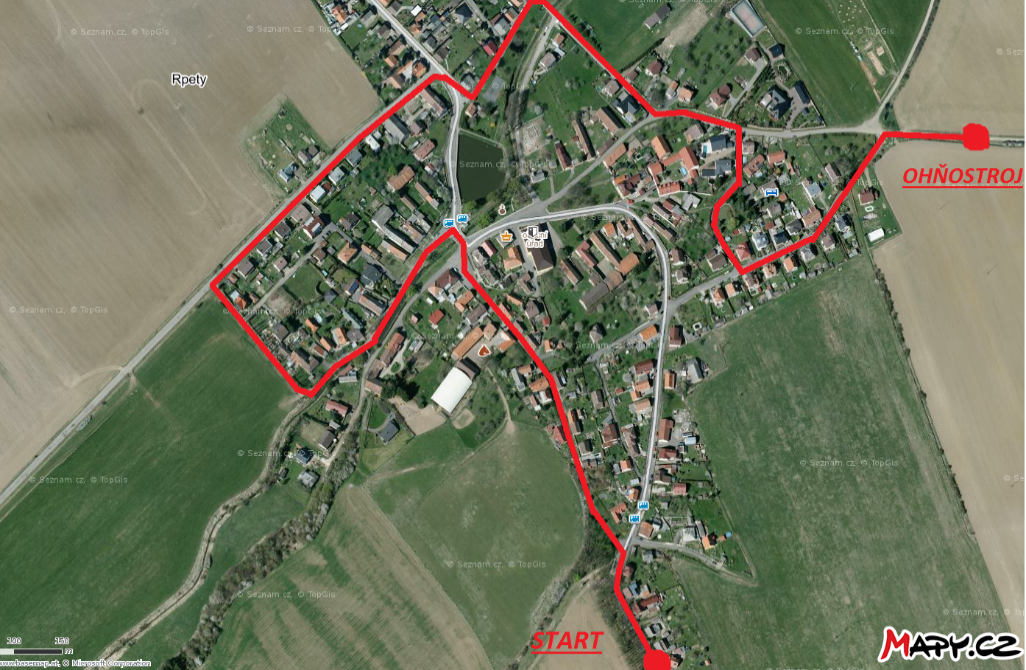 Průvod obcí s ohňostrojem a dětskou diskotékou na sále  OÚ.Pro děti připraveno občerstvení a soutěže o ceny.Pro rodiče bude v cíli připraven svařák.